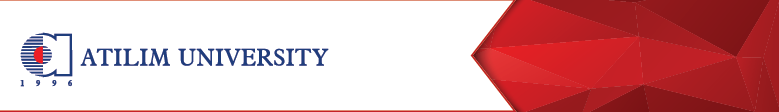 Mehmetcan ŞahinResearch Assistant of International RelationsAtılım UniversityDepartment of International Relations 06830 İncek, Gölbaşı, Ankara/TURKEY mehmetcan.sahin@atilim.edu.trPERSONALEDUCATIONACADEMIC POSITIONSRESEARCH INTERESTSDate of Birth 2000Place of Birthİstanbul2018-2023Hacettepe University, International Relations B.S.2023-…Hacettepe University University, International Relations, M.A. (Still Continue)May/2024Research Assistant, Department of International Relations Atılım University, Turkey1International Political Economy2International Relations Theories3Historical Sociology4Russian Studies5